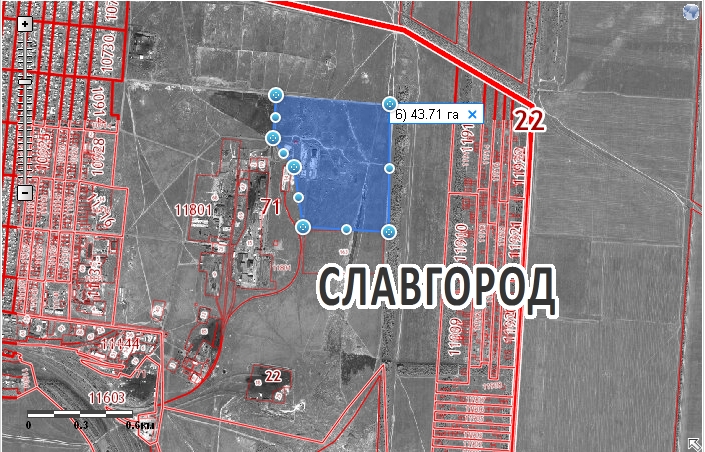 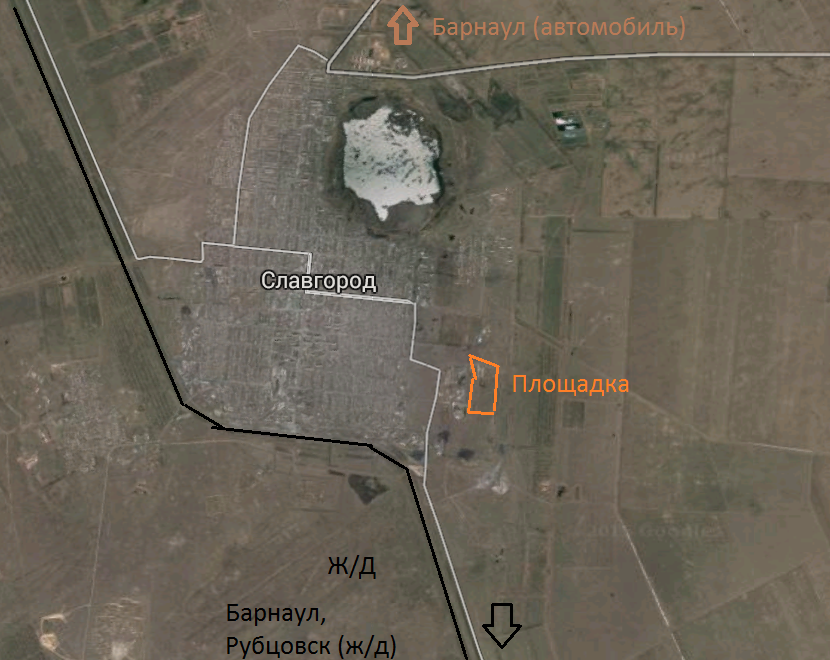 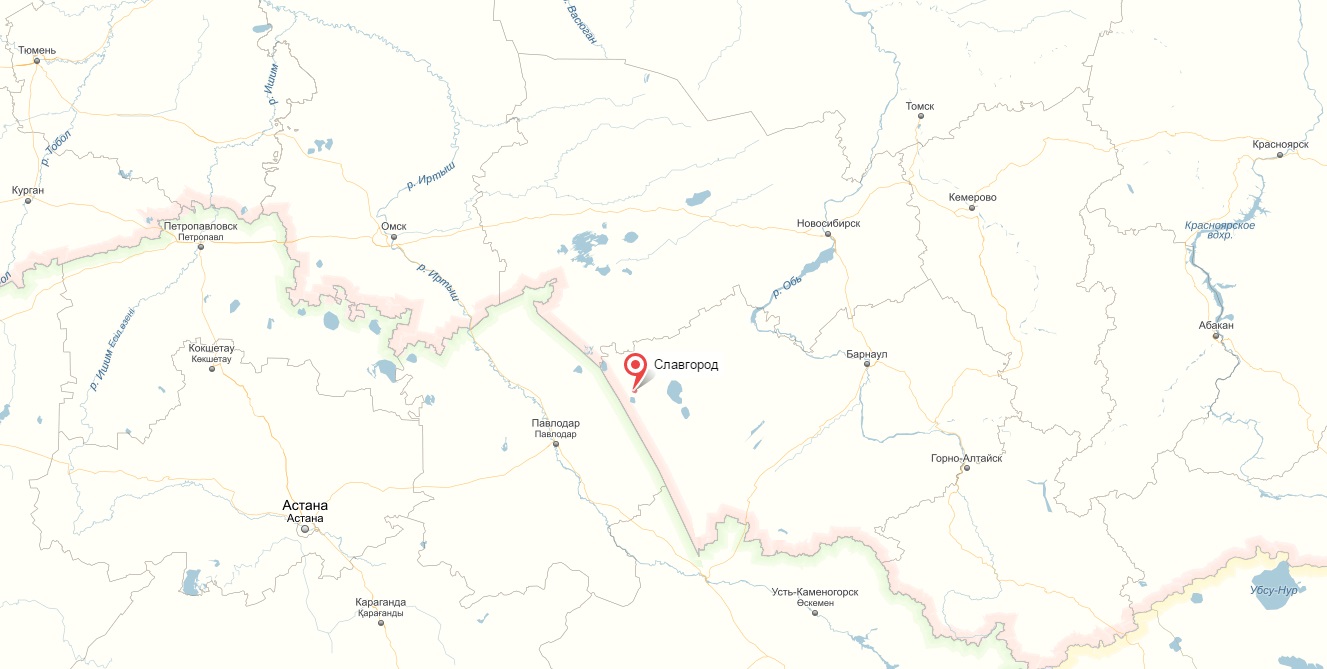 «Славгород 43,7 га»«Славгород 43,7 га»«Славгород 43,7 га»«Славгород 43,7 га»«Славгород 43,7 га»«Славгород 43,7 га»«Славгород 43,7 га»1. Общая информация об Участке1. Общая информация об Участке1. Общая информация об Участке1. Общая информация об Участке1. Общая информация об Участке1. Общая информация об Участке1. Общая информация об Участке№ п/пПараметры земельного участкаПараметры земельного участкаПараметры земельного участкаОписаниеОписаниеОписание1.1.Наименование МОНаименование МОНаименование МОг. Славгородг. Славгородг. Славгород1.2.Тип площадкиТип площадкиТип площадкигринфилдгринфилдгринфилд1.3.Название площадкиНазвание площадкиНазвание площадки«Славгород 43,7 га»«Славгород 43,7 га»«Славгород 43,7 га»1.4.Форма собственностиФорма собственностиФорма собственностигосударственная собственность до  разграничениягосударственная собственность до  разграничениягосударственная собственность до  разграничения1.5.Вид разрешенного использованияВид разрешенного использованияВид разрешенного использованияобъекты промышленного назначенияобъекты промышленного назначенияобъекты промышленного назначения1.6.Предполагаемое использование площадкиПредполагаемое использование площадкиПредполагаемое использование площадкипромышленное производствопромышленное производствопромышленное производство1.7.Местоположениерасстояние до райцентра, кмрасстояние до райцентра, км0001.7.Местоположениерасстояние до г. Барнаула, кмрасстояние до г. Барнаула, км4384384381.8.Адрес площадкиАдрес площадкиАдрес площадкиг. Славгород, ул.2-я промышленнаяг. Славгород, ул.2-я промышленнаяг. Славгород, ул.2-я промышленная1.9.Площадь площадки, кв.м. (га)Площадь площадки, кв.м. (га)Площадь площадки, кв.м. (га)437100  (43,71)437100  (43,71)437100  (43,71)1.10.Характеристика земельного участкаХарактеристика земельного участкаХарактеристика земельного участкаХарактеристика земельного участкаХарактеристика земельного участкаХарактеристика земельного участкаКатегория земельного участкаКатегория земельного участкаКатегория земельного участказемли населенных пунктовземли населенных пунктовземли населенных пунктовСостояние участкаСостояние участкаСостояние участкаспланированспланированспланированМежевание земельного участкаМежевание земельного участкаМежевание земельного участкане размежеванне размежеванне размежеванВозможность расширенияВозможность расширенияВозможность расширениянетнетнетРельефРельефРельефравнинный равнинный равнинный Координаты местонахожденияКоординаты местонахожденияКоординаты местонахождения52°59'05.2, 78°41'18.852°59'05.2, 78°41'18.852°59'05.2, 78°41'18.8Кадастровый номерКадастровый номерКадастровый номер22:71:011801 (кадастровый квартал)22:71:011801 (кадастровый квартал)22:71:011801 (кадастровый квартал)Кадастровая стоимость (руб.)Кадастровая стоимость (руб.)Кадастровая стоимость (руб.)238 582 293  238 582 293  238 582 293  Неблагоприятные условия окружающей средыНеблагоприятные условия окружающей средыНеблагоприятные условия окружающей средытерритория расположена в зоне засушливых степей, резко континентального климататерритория расположена в зоне засушливых степей, резко континентального климататерритория расположена в зоне засушливых степей, резко континентального климатаПримечание:земельный участок, расположенный в юго-восточной части города  (вблизи Славгородского молочного комбината)Примечание:земельный участок, расположенный в юго-восточной части города  (вблизи Славгородского молочного комбината)Примечание:земельный участок, расположенный в юго-восточной части города  (вблизи Славгородского молочного комбината)Примечание:земельный участок, расположенный в юго-восточной части города  (вблизи Славгородского молочного комбината)Примечание:земельный участок, расположенный в юго-восточной части города  (вблизи Славгородского молочного комбината)Примечание:земельный участок, расположенный в юго-восточной части города  (вблизи Славгородского молочного комбината)Примечание:земельный участок, расположенный в юго-восточной части города  (вблизи Славгородского молочного комбината)Примечание:земельный участок, расположенный в юго-восточной части города  (вблизи Славгородского молочного комбината)Примечание:земельный участок, расположенный в юго-восточной части города  (вблизи Славгородского молочного комбината)Примечание:земельный участок, расположенный в юго-восточной части города  (вблизи Славгородского молочного комбината)Примечание:земельный участок, расположенный в юго-восточной части города  (вблизи Славгородского молочного комбината)Примечание:земельный участок, расположенный в юго-восточной части города  (вблизи Славгородского молочного комбината)Примечание:земельный участок, расположенный в юго-восточной части города  (вблизи Славгородского молочного комбината)Примечание:земельный участок, расположенный в юго-восточной части города  (вблизи Славгородского молочного комбината)2. Инфраструктура и тарифы2. Инфраструктура и тарифы2. Инфраструктура и тарифы2. Инфраструктура и тарифы2. Инфраструктура и тарифы2. Инфраструктура и тарифы2. Инфраструктура и тарифы№ п/пПараметрыПараметрыПараметрыПараметрыПараметрыОписание2.1.ГазоснабжениеГазоснабжениеОбщая мощность (куб.м/ч)Общая мощность (куб.м/ч)Общая мощность (куб.м/ч)-2.1.ГазоснабжениеГазоснабжениеСвободная мощность (куб.м/ч)Свободная мощность (куб.м/ч)Свободная мощность (куб.м/ч)-2.1.ГазоснабжениеГазоснабжениеСтоимость подключения (руб.)Стоимость подключения (руб.)Стоимость подключения (руб.)-2.1.ГазоснабжениеГазоснабжениеСтоимость за 1 куб. м.,  (руб.)Стоимость за 1 куб. м.,  (руб.)Стоимость за 1 куб. м.,  (руб.)отсутствует2.2.ЭлектроэнергияЭлектроэнергияИсточник генерации – наименование с указанием мощностиИсточник генерации – наименование с указанием мощностиИсточник генерации – наименование с указанием мощностиПС «Славгородская» №22.2.ЭлектроэнергияЭлектроэнергияОбщая мощность (МВт)Общая мощность (МВт)Общая мощность (МВт)19,3492.2.ЭлектроэнергияЭлектроэнергияСвободная мощность (МВт)Свободная мощность (МВт)Свободная мощность (МВт)3,9042.2.ЭлектроэнергияЭлектроэнергияСтоимость подключения (руб.)Стоимость подключения (руб.)Стоимость подключения (руб.)в соответствии с проектом2.2.ЭлектроэнергияЭлектроэнергияСтоимость за 1 кВтч (руб.)Стоимость за 1 кВтч (руб.)Стоимость за 1 кВтч (руб.)4,20 – 5,302.3.ТеплоснабжениеТеплоснабжениеОбщая мощность (гКал/ч)Общая мощность (гКал/ч)Общая мощность (гКал/ч)2.3.ТеплоснабжениеТеплоснабжениеСвободная мощность (куб.м/ч)Свободная мощность (куб.м/ч)Свободная мощность (куб.м/ч)-2.3.ТеплоснабжениеТеплоснабжениеСтоимость подключения (руб.)Стоимость подключения (руб.)Стоимость подключения (руб.)в соответствии с проектом2.3.ТеплоснабжениеТеплоснабжениеСтоимость за 1 гКал/ч (руб.)Стоимость за 1 гКал/ч (руб.)Стоимость за 1 гКал/ч (руб.)1897,572.4.ВодоснабжениеВодоснабжениеОбщая мощность (куб.м/ч)Общая мощность (куб.м/ч)Общая мощность (куб.м/ч)2.4.ВодоснабжениеВодоснабжениеСвободная мощность, (куб.м/ч)Свободная мощность, (куб.м/ч)Свободная мощность, (куб.м/ч)-2.4.ВодоснабжениеВодоснабжениеСтоимость подключения (руб.)Стоимость подключения (руб.)Стоимость подключения (руб.)в соответствии с проектом2.4.ВодоснабжениеВодоснабжениеСтоимость за 1 куб.м/ч (руб.)Стоимость за 1 куб.м/ч (руб.)Стоимость за 1 куб.м/ч (руб.)22,42 (хол.), 117,30 (гор.)2.5.ВодоотведениеВодоотведениеОбщая мощность (куб.м/ч)Общая мощность (куб.м/ч)Общая мощность (куб.м/ч)2.5.ВодоотведениеВодоотведениеСвободная мощность, (куб.м/ч)Свободная мощность, (куб.м/ч)Свободная мощность, (куб.м/ч)-2.5.ВодоотведениеВодоотведениеСтоимость подключения (руб.)Стоимость подключения (руб.)Стоимость подключения (руб.)в соответствии с проектом2.5.ВодоотведениеВодоотведениеСтоимость за 1 куб.м/ч (руб.)Стоимость за 1 куб.м/ч (руб.)Стоимость за 1 куб.м/ч (руб.)25,252.6.СвязьСвязьОператоры мобильной связиОператоры мобильной связиОператоры мобильной связиБилайн, Мтс, Мегафон2.6.СвязьСвязьНаличие телефонной связиНаличие телефонной связиНаличие телефонной связида2.6.СвязьСвязьНаличие интернета (проводной, беспроводной)Наличие интернета (проводной, беспроводной)Наличие интернета (проводной, беспроводной)да2.7.АрендаАрендаСтавка аренды производственных площадей  (руб./кв. м в мес. без НДС)Ставка аренды производственных площадей  (руб./кв. м в мес. без НДС)Ставка аренды производственных площадей  (руб./кв. м в мес. без НДС)аукцион2.7.АрендаАрендаСтавка аренды офисных площадей (руб./кв. м в мес. без НДС)Ставка аренды офисных площадей (руб./кв. м в мес. без НДС)Ставка аренды офисных площадей (руб./кв. м в мес. без НДС)аукцион2.7.АрендаАрендаСтавка аренды офисных площадей (руб./кв. м в мес. без НДС)Ставка аренды офисных площадей (руб./кв. м в мес. без НДС)Ставка аренды офисных площадей (руб./кв. м в мес. без НДС)аукцион2.8.Трудовые ресурсыТрудовые ресурсыНаличие транспортного сообщения от населенных пунктов до ПлощадкиНаличие транспортного сообщения от населенных пунктов до ПлощадкиНаличие транспортного сообщения от населенных пунктов до Площадкиотсутствует2.8.Трудовые ресурсыТрудовые ресурсыОриентировочный общий объем трудовых резервов в радиусе 50 км от Площадки (тыс. чел.)Ориентировочный общий объем трудовых резервов в радиусе 50 км от Площадки (тыс. чел.)Ориентировочный общий объем трудовых резервов в радиусе 50 км от Площадки (тыс. чел.)23,52.8.Трудовые ресурсыТрудовые ресурсыОриентировочный уровень незанятого трудоспособного населения (тыс. чел.)Ориентировочный уровень незанятого трудоспособного населения (тыс. чел.)Ориентировочный уровень незанятого трудоспособного населения (тыс. чел.)0,52.9.Социальная инфраструктура в 30ти-минутной доступности от ПлощадкиСоциальная инфраструктура в 30ти-минутной доступности от ПлощадкиБольницы (да/нет, расстояние до ближайшей больницы), кмБольницы (да/нет, расстояние до ближайшей больницы), кмБольницы (да/нет, расстояние до ближайшей больницы), кмда, 3 2.9.Социальная инфраструктура в 30ти-минутной доступности от ПлощадкиСоциальная инфраструктура в 30ти-минутной доступности от ПлощадкиМагазины (да/нет, удаленность), кмМагазины (да/нет, удаленность), кмМагазины (да/нет, удаленность), кмда, 2 2.9.Социальная инфраструктура в 30ти-минутной доступности от ПлощадкиСоциальная инфраструктура в 30ти-минутной доступности от ПлощадкиЖилье для персонала Площадки (да/нет, удаленность), кмЖилье для персонала Площадки (да/нет, удаленность), кмЖилье для персонала Площадки (да/нет, удаленность), кмда2.9.Социальная инфраструктура в 30ти-минутной доступности от ПлощадкиСоциальная инфраструктура в 30ти-минутной доступности от ПлощадкиГостиницы для персонала Площадки (удаленность), кмГостиницы для персонала Площадки (удаленность), кмГостиницы для персонала Площадки (удаленность), кмда, 4 Примечание: Необходимо бурение скважины для водоснабженияПримечание: Необходимо бурение скважины для водоснабженияПримечание: Необходимо бурение скважины для водоснабженияПримечание: Необходимо бурение скважины для водоснабженияПримечание: Необходимо бурение скважины для водоснабженияПримечание: Необходимо бурение скважины для водоснабженияПримечание: Необходимо бурение скважины для водоснабженияПримечание: Необходимо бурение скважины для водоснабженияПримечание: Необходимо бурение скважины для водоснабженияПримечание: Необходимо бурение скважины для водоснабженияПримечание: Необходимо бурение скважины для водоснабженияПримечание: Необходимо бурение скважины для водоснабженияПримечание: Необходимо бурение скважины для водоснабженияПримечание: Необходимо бурение скважины для водоснабжения3. Условия освоения площадки3. Условия освоения площадки3. Условия освоения площадки3. Условия освоения площадки3. Условия освоения площадки3. Условия освоения площадки3. Условия освоения площадкиПараметрыПараметрыПараметрыПараметрыОписаниеОписание3.1ПродажаПродажаПродажаПродажа3.2АрендаАрендаАрендаАрендаПримечание:Освоение площадки возможно посредством проведения аукциона на право аренды Примечание:Освоение площадки возможно посредством проведения аукциона на право аренды Примечание:Освоение площадки возможно посредством проведения аукциона на право аренды Примечание:Освоение площадки возможно посредством проведения аукциона на право аренды Примечание:Освоение площадки возможно посредством проведения аукциона на право аренды Примечание:Освоение площадки возможно посредством проведения аукциона на право аренды Примечание:Освоение площадки возможно посредством проведения аукциона на право аренды Примечание:Освоение площадки возможно посредством проведения аукциона на право аренды Примечание:Освоение площадки возможно посредством проведения аукциона на право аренды Примечание:Освоение площадки возможно посредством проведения аукциона на право аренды Примечание:Освоение площадки возможно посредством проведения аукциона на право аренды Примечание:Освоение площадки возможно посредством проведения аукциона на право аренды Примечание:Освоение площадки возможно посредством проведения аукциона на право аренды Примечание:Освоение площадки возможно посредством проведения аукциона на право аренды 4. Дополнительно4. Дополнительно4. Дополнительно4. Дополнительно4. Дополнительно4. Дополнительно4. Дополнительно4.1. Степень готовности к размещению резидентов (отметить возможные варианты)4.1. Степень готовности к размещению резидентов (отметить возможные варианты)4.1. Степень готовности к размещению резидентов (отметить возможные варианты)4.1. Степень готовности к размещению резидентов (отметить возможные варианты)4.1. Степень готовности к размещению резидентов (отметить возможные варианты)4.1. Степень готовности к размещению резидентов (отметить возможные варианты)4.1. Степень готовности к размещению резидентов (отметить возможные варианты)Промышленная площадка, готовая к размещению резидентов (развита транспортная, инженерная и коммунальная инфраструктура)Промышленная площадка, готовая к размещению резидентов (развита транспортная, инженерная и коммунальная инфраструктура)Промышленная площадка, готовая к размещению резидентов (развита транспортная, инженерная и коммунальная инфраструктура)Промышленная площадка, готовая к размещению резидентов (развита транспортная, инженерная и коммунальная инфраструктура)Промышленная площадка, готовая к размещению резидентов (развита транспортная, инженерная и коммунальная инфраструктура)Промышленная площадка, готовая к размещению резидентов (развита транспортная, инженерная и коммунальная инфраструктура)Промышленная площадка с развивающейся инфраструктурой (осуществляется строительство транспортной, инженерной и коммунальной инфраструктуры)Промышленная площадка с развивающейся инфраструктурой (осуществляется строительство транспортной, инженерной и коммунальной инфраструктуры)Промышленная площадка с развивающейся инфраструктурой (осуществляется строительство транспортной, инженерной и коммунальной инфраструктуры)Промышленная площадка с развивающейся инфраструктурой (осуществляется строительство транспортной, инженерной и коммунальной инфраструктуры)Промышленная площадка с развивающейся инфраструктурой (осуществляется строительство транспортной, инженерной и коммунальной инфраструктуры)Промышленная площадка с развивающейся инфраструктурой (осуществляется строительство транспортной, инженерной и коммунальной инфраструктуры)Земельный участок, потенциально пригодный для размещения предприятийЗемельный участок, потенциально пригодный для размещения предприятийЗемельный участок, потенциально пригодный для размещения предприятийЗемельный участок, потенциально пригодный для размещения предприятийЗемельный участок, потенциально пригодный для размещения предприятийЗемельный участок, потенциально пригодный для размещения предприятий